Agrohemija (II semestar)Školska godina 2017/18Anketa o sredstvima za ishranu biljaka (đubrivima)Naziv apoteke:Adresa:Kontakt telefon:Vlasnik:Trgovački naziv: NPK + S (8:16:24)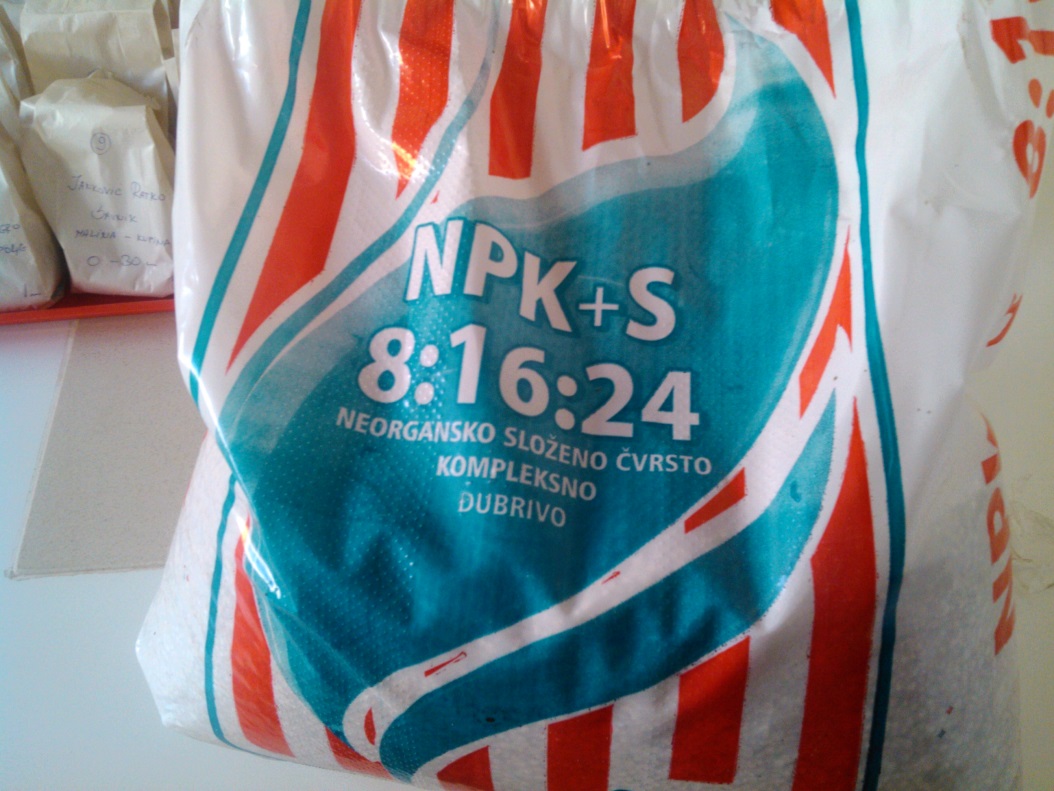 Tip: Neorgansko složeno kompleksno đubrivoStanje (čvrsto – granulisano, praškasto; tečno):  Čvrsto – granulisanoNaziv i sadržaj hraniva, oblik i rastvorljivost: 8% N – ukupni azot (2,9% nitratni N, 5,1% amonijačni N), 16% P2O5 – ukupni fosfor, rastvorljiv u neutralnom amonijum citratu, (14,5% P2O5 rastvorljiv u vodi), 24% K2O – rastvorljiv u vodi. Ostali elementi: 1% MgO; 8% SO3; 5,5% CaO; Fe 0,05%Fizičke osobine: Boja, izgled, miris: Crveno-smeđe ili sivo-smeđe granule, bez mirisaGranulometrijski sastav: 2-5 mm, min 95%Vlaga: max 2%pH: 4-6Zapreminska masa: 0,9 -1,2 g/cm3Veličina pakovanja: 25 kg ± 2%Ambalaža (vreća, boca, bačva i sl.): VrećaNaziv i sjedište proizvođača: Company SU Azotara D.O.O., Maksima Gorkog br. 8, 24000 Subotica, Republika SrbijaUpotreba u organskoj proizvodnji: NeUputstvo za upotrebu (preporučene količine, vrijeme i način primjene):Preporučene količine: 200-600 kg/haPrimjena: Za ishranu različitih biljnih vrsta, posebno kalifilnih – krompir, povrće, šećerna repa, vinova loza (osim biljaka netolerantnih na hlor) gajenih na različitim zemljištima.Vrijeme primjene: U osnovnoj i predsjetvenoj pripremi zemljišta.Način primjene: Preko zemljišta, ravnomjernim rasturanjem granula po cijeloj površini ili lokalno zavisno od zahtjeva biljaka i zemljišta.Ograničenja za korišćenje (ako je navedeno):Način rukovanja i skladištenja: Skladišti se i čuva u originalnoj, neoštećenoj ambalaži u skladištima koja su zaštićena od izvora toplote, vlage, atmosferilija, i direktnog uticaja sunca. Maksimalna temperatura čuvanja je 32C. Vrh stoga vreća mora biti udaljen najmanje 1 m od tavanice, krovne konstrukcije ili svjetlosnog izvora.Cijena:Količina prodata u protekloj sezoni:Napomena: Anketu rade tri  studenta. Potrebno je opisati najmanje 6 đubriva. Kod tečnih đubriva navesti koje koncentracije se preporučuju za primjenu i mogućnost miješanja sa sredstvima za zaštitu biljaka.